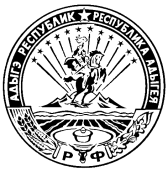 МИНИСТЕРСТВО ФИНАНСОВ РЕСПУБЛИКИ АДЫГЕЯП Р И К А Зот 28.09.2016 г.                                                                                                          № 173-Аг. МайкопО внесении изменений в приказ Министерства финансов Республики Адыгеяот 29 октября 2015 года № 217-А«Об утверждении Порядка установления перечня и кодов целевых статей расходовреспубликанского бюджета Республики Адыгея и бюджета Территориального фонда обязательногомедицинского страхования Республики Адыгея»П р и к а з ы в а ю: Внести в приложение к приказу Министерства финансов Республики Адыгея от 29 октября 2015 года № 217-А «Об утверждении Порядка установления перечня и кодов целевых статей расходов республиканского бюджета Республики Адыгея и бюджета Территориального фонда обязательного медицинского страхования Республики Адыгея» следующие изменения:В разделе III:в пункте 3 «Государственная программа Республики Адыгея «Социальная поддержка граждан» на 2014 - 2020 годы» после целевой статьи   «53 1 09 00000 Мероприятия по созданию службы «Социальное такси» дополнить новой  целевой статьей следующего содержания:«53 1 11 00000 Проведение независимой оценки  качества оказания социальных услуг организациями в сфере социального обслуживания»;в пункте 5 «Государственная программа Республики Адыгея «Обеспечение доступным и комфортным жильем и коммунальными услугами» на 2014 - 2018 годы»:в наименовании пункта слова «на 2014 - 2018 годы» заменить словами «на 2014 - 2020 годы»;в наименовании целевой статьи «55 0 00 00000 Государственная программа Республики Адыгея «Обеспечение доступным и комфортным жильем и коммунальными услугами» на 2014 - 2018 годы» слова «на 2014 -2018 годы» заменить словами «на 2014 - 2020 годы»;  в пункте 7 «Государственная программа Республики Адыгея «Охрана окружающей среды, воспроизводство и использование природных ресурсов» на 2014 - 2020 годы»:наименование целевой статьи  «57 2 0Б 00000 Строительство объектов инфраструктуры для Красногвардейского межмуниципального экологического отходоперерабатывающего комплекса (система водоснабжения с расчетным расходом воды 20 м3/час, линия электроснабжения с подстанцией на 160 кВт)» изложить в следующей редакции:«57 2 0Б 00000 Строительство объектов инфраструктуры для Майкопского межмуниципального экологического отходоперерабатывающего комплекса (система водоснабжения с расчетным расходом воды 25 м3/час, линия электроснабжения с подстанцией на 250 кВт)»;1.3.2. наименование целевой статьи  «57 2 0Г 00000 Строительство объектов инфраструктуры для Майкопского межмуниципального экологического отходоперерабатывающего комплекса (система водоснабжения с расчетным расходом воды 25 м3/час, линия электроснабжения с подстанцией на 250 кВт)» изложить в следующей редакции:«57 2 0Г 00000 Строительство объектов инфраструктуры для Красногвардейского межмуниципального экологического отходоперерабатывающего комплекса (система водоснабжения с расчетным расходом воды 20 м3/час, линия электроснабжения с подстанцией на 160 кВт)»;после целевой статьи «57 4 03 00000 Организация и проведение государственной экологической экспертизы объектов регионального уровня» дополнить новой целевой статьей следующего содержания:«57 5 00 00000 Подпрограмма «Обеспечение использования, охраны, защиты и воспроизводства лесов»По данной целевой статье отражаются расходы республиканского бюджета на реализацию подпрограммы по следующим основным мероприятиям:57 5 01 00000 Выполнение работ по охране, защите и воспроизводству лесов;57 5 02 00000 Обеспечение исполнения переданных полномочий Российской Федерации в области лесных отношений;57 5 03 00000 Выполнение мероприятий по содержанию государственного имущества Республики Адыгея, закрепленного на праве оперативного управления за Управлением лесами Республики Адыгея;57 5 04 00000 Обеспечение деятельности специализированного автономного учреждения Республики Адыгея «Адыгейская лесопожарная охрана».»;в пункте 8 «Государственная программа Республики Адыгея «Защита населения и территорий от чрезвычайных ситуаций, обеспечение пожарной безопасности и безопасности людей на водных объектах» на 2014 - 2018 годы» после целевой статьи  «58 1 07 00000 Обеспечение деятельности автономного учреждения дополнительного образования Республики Адыгея «Учебно-методический центр по гражданской обороне, защите от чрезвычайных ситуаций и пожарной безопасности» дополнить новой целевой статьей следующего содержания:«58 1 08 00000 Создание базовой инфраструктуры системы обеспечения пожарной безопасности»;в пункте 9  «Государственная программа Республики Адыгея «Развитие культуры» на 2014 - 2018 годы»  после целевой статьи «59 1 10 00000 Строительство сельского Дома культуры в ауле Шенджий» дополнить новой целевой статьей следующего содержания:«59 1 11 00000 Ремонт мемориального памятника Герою Советского Союза Х.Б. Андрухаеву в ауле Хакуринохабль муниципального образования «Шовгеновский район»;в пункте 11 «Государственная программа Республики Адыгея «Развитие физической культуры и спорта» на 2014 - 2020 годы» наименование целевой статьи «5Г 2 0Д 00000 Здание государственного бюджетного образовательного учреждения дополнительного образования детей «Адыгейская республиканская специализированная детско-юношеская спортивная школа олимпийского резерва по борьбе дзюдо имени Я.К. Коблева» изложить в следующей редакции:«5Г 2 0Д 00000 Реконструкция  спортивного комплекса государственного бюджетного учреждения Республики Адыгея «Спортивная школа олимпийского резерва по борьбе дзюдо имени Я.К. Коблева» по адресу: город Майкоп, улица Крестьянская, 378а»;в пункте 13 «Государственная программа Республики Адыгея «Развитие информатизации» на 2014 - 2017 годы» после целевой статьи «5 И 1 05 00000 Обеспечение инфраструктуры электронного правительства Республики Адыгея» дополнить новой целевой статьей следующего содержания:«5И 1 06 00000 Развитие сети структурных подразделений государственного бюджетного учреждения Республики Адыгея «Многофункциональный центр предоставления государственных и муниципальных услуг»;в пункте  14 «Государственная программа Республики Адыгея «Развитие транспортной системы» на 2014 - 2018 годы»  после  целевой статьи «5Л 1 0Д 00000 Строительство автомобильной дороги Уляп-Тенгинская в Республике Адыгея и Краснодарском крае»  дополнить новой целевой статьей следующего содержания:«5Л 1 0Е 00000 Реконструкция автомобильной  дороги «Козет- Яблоновский» в Тахтамукайском  районе Республики Адыгея»;в пункте 15 «Государственная программа Республики Адыгея «Развитие сельского хозяйства и регулирование рынков сельскохозяйственной продукции, сырья и продовольствия» на 2013 - 2020 годы»: 1.9.1. наименование целевой статьи  «5П 7 03 00000 Комплексное обустройство населенных пунктов, расположенных в сельской местности, объектами социальной, инженерной инфраструктуры и автомобильными дорогами» изложить в следующей редакции:«5П 7 03 00000 Комплексное обустройство населенных пунктов, расположенных в сельской местности, объектами социальной и инженерной инфраструктуры»;1.9.2. после целевой статьи  «5П 7 03 00000 Комплексное обустройство населенных пунктов, расположенных в сельской местности, объектами социальной, инженерной инфраструктуры и автомобильными дорогами» дополнить новой целевой статьей следующего содержания:«5П 7 04 00000 Строительство и реконструкция автомобильных дорог общего пользования с твердым покрытием, ведущих от сети автомобильных дорог общего пользования к ближайшим общественно значимым объектам сельских населенных пунктов, а также к объектам производства и переработки сельскохозяйственной продукции»; в пункте 19 «Расходы вне государственных программ Республики Адыгея (непрограммные направления расходов):1.10.1. в наименовании целевой статьи «69 0 01 00000 Ведомственная целевая программа «Градостроительное развитие Республики Адыгея» на 2015 - 2017 годы» слова «на 2015 - 2017 годы» заменить словами «на 2015 - 2019 годы»;1.10.2. в наименовании целевой статьи «69 0 08 00000 Ведомственная целевая программа «Обеспечение деятельности Министерства строительства, транспорта, жилищно-коммунального и дорожного хозяйства Республики Адыгея и подведомственных учреждений в 2015 - 2017 годах» слова «в 2015 - 2017 годах» заменить словами «в 2015 - 2019 годах»;1.10.3. в наименовании целевой статьи «69 0 10 00000 Ведомственная целевая программа «Охрана объектов животного мира и водных биологических ресурсов Республики Адыгея на 2015 - 2017 годы» слова «на 2015 - 2017 годы» заменить словами «на 2015 - 2019 годы»;1.10.4. в наименовании целевой статьи «69 0 11 00000 Ведомственная целевая программа «Регулирование имущественных отношений» на 2015 - 2017 годы» слова «на 2015 - 2017 годы» заменить словами «на 2015 - 2019 годы»;1.10.5. в наименовании целевой статьи «69 0 13 00000 Ведомственная целевая программа «Обеспечение деятельности Управления ветеринарии Республики Адыгея и подведомственных бюджетных учреждений на 2015 - 2017 годы» слова «на 2015 - 2017 годы» заменить словами «на 2015 - 2019 годы»; 1.11. в пункте 20 «Непрограммные направления деятельности Территориального фонда обязательного медицинского страхования Республики Адыгея» в целевой статье «73 1 00 00000 Реализация государственных функций в области социальной политики» после направления расходов «50930 Финансовое обеспечение организации обязательного медицинского страхования на территориях субъектов Российской Федерации»  дополнить новым направлением расходов следующего содержания:«55060 Дополнительное финансовое обеспечение оказания специализированной, в том числе высокотехнологичной, медицинской помощи, включенной в базовую программу обязательного медицинского страхованияПо данному направлению расходов отражаются расходы бюджета Территориального фонда обязательного медицинского страхования Республики Адыгея, осуществляемые за счет иных межбюджетных трансфертов из бюджета Федерального фонда обязательного медицинского страхования, на дополнительное финансовое обеспечение федеральных государственных учреждений, подведомственных Министерству здравоохранения Российской Федерации, Федеральному медико-биологическому агентству и Федеральному агентству научных организаций оказания специализированной, в том числе высокотехнологичной, медицинской помощи, включенной в базовую программу обязательного медицинского страхования (в части  межтерриториальных расчетов).»;1.12. в пункте 22 «Уникальные направления расходов, увязываемые с целевыми статьями основных мероприятий (ведомственных целевых программ), подпрограмм государственных программ Республики Адыгея, непрограммными направлениями расходов»:1.12.1.  после направления расходов  «60220 Субвенции, предоставляемые местным бюджетам для выплаты компенсации за работу по подготовке и проведению единого государственного экзамена педагогическим работникам муниципальных образовательных организаций, участвующих в проведении единого государственного экзамена» дополнить новым направлением расходов следующего содержания:«60230 Субсидия на софинансирование ремонта мемориального памятника Герою Советского Союза  Х.Б. Андрухаеву в ауле Хакуринохабль  муниципального образования «Шовгеновский район»По данному направлению расходов отражаются расходы республиканского бюджета на предоставление субсидии бюджету муниципального образования «Шовгеновский район» на софинансирование ремонта мемориального памятника Герою Советского Союза Х.Б. Андрухаеву в ауле Хакуринохабль.Поступление субсидии на указанные цели отражается по соответствующему коду вида доходов 000 2 02 02999 00 0000 151 «Прочие субсидии» классификации доходов бюджетов.»;1.12.2. после направления расходов «60280 Субсидии местным бюджетам на капитальный ремонт и ремонт автомобильных дорог общего пользования местного значения» дополнить новым направлением расходов следующего содержания:«60300 Субсидии местным бюджетам на мероприятия Комплексной программы «Профилактика правонарушений» на 2015 - 2017 годыПо данному направлению расходов отражаются расходы республиканского бюджета на предоставление субсидий местным бюджетам на мероприятия Комплексной программы «Профилактика правонарушений» на 2015 - 2017 годы.Поступление в бюджеты муниципальных образований субсидий на указанные цели отражается по соответствующим кодам вида доходов  000 2 02 02999 00 0000 151 «Прочие субсидии» классификации доходов бюджетов.».В  приложении к Порядку: 2.1.  после строкидополнить строкой после строкидополнить строкойпосле строкидополнить строкойпосле строкидополнить строкойпосле строкидополнить строкой2.6. после строкидополнить строкойпосле строкидополнить строками2.8.  после строки       дополнить строкойстрокузаменить строкой2.10. строкузаменить строкойстрокузаменить строкой  после строкидополнить строками2.13. после строкидополнить строкой2.14. после строкидополнить строками2.15. после строкидополнить строкой2.16. после строкидополнить строками2.17.  строкузаменить строкой2.18. после строкидополнить строкой2.19. после строкидополнить строками2.20. строкузаменить строкой2.21. после строкидополнить строками2.22. после строкидополнить строкой2.23. после строкидополнить строкой строкузаменить строкой   строкузаменить строкойстрокузаменить строкой строкузаменить строкойстрокузаменить строкойстрокузаменить строкойпосле строкидополнить строкой     Министр                                                                                              Д.З. Долев 51 2 04 00600Обеспечение деятельности (оказание услуг) подведомственных государственных бюджетных и автономных учреждений51 2 04 00600Обеспечение деятельности (оказание услуг) подведомственных государственных бюджетных и автономных учреждений51 2 04 54220Компенсация  расходов, связанных с оказанием медицинскими организациями, подведомственными органам исполнительной власти субъектов Российской Федерации, органам местного самоуправления, в 2014 - 2016 годах гражданам Украины и лицам без гражданства медицинской помощи, а также затрат по проведению указанным лицам профилактических прививок, включенных в календарь профилактических прививок по эпидемическим показаниям51 2 05 00600Обеспечение деятельности (оказание услуг) подведомственных государственных бюджетных и автономных учреждений51 2 05 54220Компенсация  расходов, связанных с оказанием медицинскими организациями, подведомственными органам исполнительной власти субъектов Российской Федерации, органам местного самоуправления, в 2014 - 2016 годах гражданам Украины и лицам без гражданства медицинской помощи, а также затрат по проведению указанным лицам профилактических прививок, включенных в календарь профилактических прививок по эпидемическим показаниям51 2 08 00600Обеспечение деятельности (оказание услуг) подведомственных государственных бюджетных и автономных учреждений51 2 08 54220Компенсация  расходов, связанных с оказанием медицинскими организациями, подведомственными органам исполнительной власти субъектов Российской Федерации, органам местного самоуправления, в 2014 - 2016 годах гражданам Украины и лицам без гражданства медицинской помощи, а также затрат по проведению указанным лицам профилактических прививок, включенных в календарь профилактических прививок по эпидемическим показаниям51 2 10 00600Обеспечение деятельности (оказание услуг) подведомственных государственных бюджетных и автономных учреждений51 2 10 54220Компенсация  расходов, связанных с оказанием медицинскими организациями, подведомственными органам исполнительной власти субъектов Российской Федерации, органам местного самоуправления, в 2014 - 2016 годах гражданам Украины и лицам без гражданства медицинской помощи, а также затрат по проведению указанным лицам профилактических прививок, включенных в календарь профилактических прививок по эпидемическим показаниям51 4 01 00600Обеспечение деятельности (оказание услуг) подведомственных государственных бюджетных и автономных учреждений51 4 01 54220Компенсация  расходов, связанных с оказанием медицинскими организациями, подведомственными органам исполнительной власти субъектов Российской Федерации, органам местного самоуправления, в 2014 - 2016 годах гражданам Украины и лицам без гражданства медицинской помощи, а также затрат по проведению указанным лицам профилактических прививок, включенных в календарь профилактических прививок по эпидемическим показаниям51 4 04 00002Реализация Закона Республики Адыгея от 30 декабря 2004 года № 278 «О мерах социальной поддержки отдельных категорий жителей Республики Адыгея» (обеспечение полноценным питанием детей в возрасте до трех лет)51 4 04 00003Оказание медицинской помощи не застрахованным и не идентифицированным в системе обязательного медицинского страхования гражданам при заболеваниях и состояниях, входящих      в базовую программу обязательного  медицинского страхования51 4 04 00600Обеспечение деятельности (оказание услуг) подведомственных государственных бюджетных и автономных учреждений51 4 04 51720Расходы за счет  резервного фонда Президента Российской Федерации51 4 04 54220Компенсация  расходов, связанных с оказанием медицинскими организациями, подведомственными органам исполнительной власти субъектов Российской Федерации, органам местного самоуправления, в 2014 - 2016 годах гражданам Украины и лицам без гражданства медицинской помощи, а также затрат по проведению указанным лицам профилактических прививок, включенных в календарь профилактических прививок по эпидемическим показаниям53 1 0А R2090Социальная программа Республики Адыгея, связанная с укреплением материально-технической базы учреждений социального обслуживания населения53 1 11 00000Проведение независимой оценки  качества оказания социальных услуг организациями в сфере социального обслуживания55 0 00 00000Государственная программа Республики Адыгея «Обеспечение доступным и комфортным жильем и коммунальными услугами» на 2014 - 2018 годы55 0 00 00000Государственная программа Республики Адыгея «Обеспечение доступным и комфортным жильем и коммунальными услугами» на 2014 – 2020 годы57 2 0Б 00000Строительство объектов инфраструктуры для Красногвардейского межмуниципального экологического отходоперерабатывающего комплекса (система водоснабжения с расчетным расходом воды 20 м3/час, линия электроснабжения с подстанцией на 160 кВт)57 2 0Б 00000Строительство объектов инфраструктуры для Майкопского межмуниципального экологического отходоперерабатывающего комплекса (система водоснабжения с расчетным расходом воды 25 м3/час, линия электроснабжения с подстанцией на 250 кВт)57 2 0Г 00000Строительство объектов инфраструктуры для Майкопского межмуниципального экологического отходоперерабатывающего комплекса (система водоснабжения с расчетным расходом воды 25 м3/час, линия электроснабжения с подстанцией на 250 кВт)57 2 0Г 00000Строительство объектов инфраструктуры для Красногвардейского межмуниципального экологического отходоперерабатывающего комплекса (система водоснабжения с расчетным расходом воды 20 м3/час, линия электроснабжения с подстанцией на 160 кВт)57 4 03 00000Организация и проведение государственной экологической экспертизы объектов регионального уровня57 5 00 00000Подпрограмма «Обеспечение использования, охраны, защиты и воспроизводства лесов»57 5 01 00000Выполнение работ по охране, защите и воспроизводству лесов57 5 01 51290Осуществление отдельных полномочий в области лесных отношений57 5 01 51291Выполнение работ по охране, защите и воспроизводству лесов (осуществление отдельных полномочий в области лесных отношений)57 5 02 00000Обеспечение исполнения переданных полномочий Российской Федерации в области лесных отношений57 5 02 51290Осуществление отдельных полномочий в области лесных отношений57 5 02 51292Обеспечение деятельности Управления лесами Республики Адыгея (осуществление отдельных полномочий в области лесных отношений)57 5 02 51293Обеспечение деятельности подразделений Управления лесами Республики Адыгея и реализация иных мероприятий в области лесных отношений (осуществление отдельных полномочий в области лесных отношений)57 5 03 00000Выполнение мероприятий по содержанию государственного имущества Республики Адыгея, закрепленного на праве оперативного управления за Управлением лесами Республики Адыгея57 5 04 00000Обеспечение деятельности специализированного автономного учреждения Республики Адыгея «Адыгейская лесопожарная охрана»57 5 04 00600Обеспечение деятельности (оказание услуг) подведомственных государственных бюджетных и автономных учреждений58 1 07 00600Обеспечение деятельности (оказание услуг) подведомственных государственных бюджетных и автономных учреждений58 1 08 00000Создание базовой инфраструктуры системы обеспечения пожарной безопасности58 2 02 00000Развертывание и ввод в действие Системы-11258 2 02 50000Расходы за счет межбюджетных трансфертов, предоставляемых из федерального бюджета58 2 02 50980Реализация мероприятий федеральной целевой программы «Создание системы обеспечения вызова экстренных оперативных служб по единому номеру «112» в Российской Федерации на 2013 - 2017 годы»59 1 01 00000Сохранение и развитие культурного наследия59 1 01 56100Комплектование книгами для детей и юношества фондов государственных и муниципальных библиотек за счет средств резервного фонда Президента Российской Федерации 59 1 10 61120Субсидии на софинансирование капитальных вложений в объекты муниципальной собственности59 1 11 00000Ремонт мемориального памятника Герою Советского Союза Х.Б. Андрухаеву в ауле Хакуринохабль муниципального образования «Шовгеновский район»59 1 11 60230Субсидия на софинансирование ремонта мемориального памятника Герою Советского Союза  Х.Б. Андрухаеву в ауле Хакуринохабль муниципального образования «Шовгеновский район»5Г 2 0Д 00000Здание государственного бюджетного образовательного учреждения дополнительного образования детей «Адыгейская республиканская специализированная детско-юношеская спортивная школа олимпийского резерва по борьбе дзюдо имени Я.К. Коблева»5Г 2 0Д 00000Реконструкция  спортивного комплекса государственного бюджетного учреждения Республики Адыгея «Спортивная школа олимпийского резерва по борьбе дзюдо имени Я.К. Коблева» по адресу: город Майкоп, улица Крестьянская, 378а5И 1 05 00000Обеспечение инфраструктуры электронного правительства Республики Адыгея5И 1 06 00000Развитие сети структурных подразделений государственного бюджетного учреждения Республики Адыгея «Многофункциональный центр предоставления государственных и муниципальных услуг»5Л 1 0Д 71110Капитальные вложения в объекты государственной собственности Республики Адыгея5Л 1 0Е 00000Реконструкция автомобильной  дороги «Козет – Яблоновский» в Тахтамукайском  районе Республики Адыгея5Л 1 0Е 54200Реализация мероприятий региональных программ в сфере дорожного хозяйства, включая проекты, реализуемые с применением механизмов государственно-частного партнерства, и строительство, реконструкция и ремонт уникальных искусственных дорожных сооружений по решениям Правительства Российской Федерации5Л 1 0Е 71110Капитальные вложения в объекты государственной собственности Республики Адыгея5П 7 03 00000Комплексное обустройство населенных пунктов, расположенных в сельской местности, объектами социальной, инженерной инфраструктуры и автомобильными дорогами5П 7 03 00000Комплексное обустройство населенных пунктов, расположенных в сельской местности, объектами социальной и инженерной инфраструктуры5П 7 03 R0180Реализация мероприятий по устойчивому развитию сельских территорий Республики Адыгея5П 7 03 R0180Реализация мероприятий по устойчивому развитию сельских территорий Республики Адыгея5П 7 04 00000Строительство и реконструкция автомобильных дорог общего пользования с твердым покрытием, ведущих от сети автомобильных дорог общего пользования к ближайшим общественно значимым объектам сельских населенных пунктов, а также к объектам производства и переработки сельскохозяйственной продукции5П 7 04 50180Реализация мероприятий федеральной целевой программы «Устойчивое  развитие сельских территорий на 2014-2017 годы и на период до 2020 года»5П 7 04 R0180Реализация мероприятий по устойчивому  развитию сельских территорий Республики Адыгея68 0 03 00900Обеспечение деятельности Общественной палаты Республики Адыгея68 0 03 01000Расходы на денежные взыскания (штрафы) за нарушение условий  договоров (соглашений) о предоставлении субсидий из федерального бюджета68 0 09 00300Комплексная программа «Профилактика правонарушений» на 2015-2017 годы68 0 09 60300Субсидии местным бюджетам на мероприятия Комплексной программы «Профилактика правонарушений» на 2015 - 2017 годы69 0 01 00000Ведомственная целевая программа «Градостроительное развитие Республики Адыгея» на 2015 - 2017 годы69 0 01 00000Ведомственная целевая программа «Градостроительное развитие Республики Адыгея» на 2015 - 2019 годы69 0 08 00000Ведомственная целевая программа «Обеспечение деятельности Министерства строительства, транспорта, жилищно-коммунального и дорожного хозяйства Республики Адыгея и подведомственных учреждений в 2015 - 2017 годах»69 0 08 00000Ведомственная целевая программа «Обеспечение деятельности Министерства строительства, транспорта, жилищно-коммунального и дорожного хозяйства Республики Адыгея и подведомственных учреждений в 2015 - 2019 годах»69 0 08 61050Иные межбюджетные трансферты - денежные премии победителям республиканского смотра-конкурса по благоустройству территорий городов и районов Республики Адыгея в рамках ведомственной целевой программы «Обеспечение деятельности Министерства строительства, транспорта, жилищно-коммунального и дорожного хозяйства Республики Адыгея и подведомственных учреждений в 2015-2017 годах»69 0 08 61050Иные межбюджетные трансферты - денежные премии победителям республиканского смотра-конкурса по благоустройству территорий городов и районов Республики Адыгея 69 0 10 00000Ведомственная целевая программа «Охрана объектов животного мира и водных    биологических      ресурсов   Республики    Адыгея   на 2015-2017 годы»69 0 10 00000Ведомственная целевая программа «Охрана объектов животного мира и водных биологических ресурсов Республики Адыгея на 2015- 2019 годы»69 0 11 00000Ведомственная целевая программа «Регулирование имущественных отношений» на 2015-2017 годы69 0 11 00000Ведомственная целевая программа «Регулирование имущественных отношений» на 2015-2019 годы69 0 13 00000Ведомственная целевая программа «Обеспечение деятельности Управления ветеринарии Республики Адыгея и подведомственных бюджетных учреждений на 2015-2017 годы»69 0 13 00000Ведомственная целевая программа «Обеспечение деятельности Управления ветеринарии Республики Адыгея и подведомственных бюджетных учреждений на 2015-2019 годы»73 1 00 50930Финансовое обеспечение организации обязательного медицинского страхования на территориях субъектов Российской Федерации73 1 00 55060Дополнительное финансовое обеспечение оказания специализированной, в том числе высокотехнологичной, медицинской помощи, включенной в базовую программу обязательного медицинского страхования